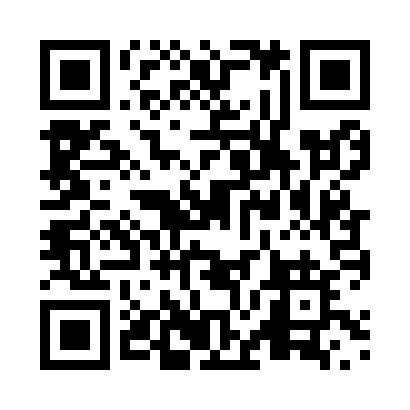 Prayer times for Goffs, Nova Scotia, CanadaWed 1 May 2024 - Fri 31 May 2024High Latitude Method: Angle Based RulePrayer Calculation Method: Islamic Society of North AmericaAsar Calculation Method: HanafiPrayer times provided by https://www.salahtimes.comDateDayFajrSunriseDhuhrAsrMaghribIsha1Wed4:296:031:116:118:209:542Thu4:276:011:116:128:219:563Fri4:256:001:116:138:229:584Sat4:235:581:116:138:2410:005Sun4:215:571:116:148:2510:016Mon4:195:561:116:158:2610:037Tue4:175:541:106:168:2710:058Wed4:155:531:106:168:2810:079Thu4:135:521:106:178:3010:0810Fri4:125:511:106:188:3110:1011Sat4:105:491:106:188:3210:1212Sun4:085:481:106:198:3310:1413Mon4:065:471:106:208:3410:1514Tue4:055:461:106:208:3510:1715Wed4:035:451:106:218:3710:1916Thu4:015:441:106:228:3810:2017Fri4:005:421:106:228:3910:2218Sat3:585:411:106:238:4010:2419Sun3:565:401:106:248:4110:2520Mon3:555:401:116:248:4210:2721Tue3:535:391:116:258:4310:2922Wed3:525:381:116:268:4410:3023Thu3:505:371:116:268:4510:3224Fri3:495:361:116:278:4610:3325Sat3:485:351:116:278:4710:3526Sun3:465:341:116:288:4810:3727Mon3:455:341:116:298:4910:3828Tue3:445:331:116:298:5010:3929Wed3:435:321:116:308:5110:4130Thu3:425:321:126:308:5210:4231Fri3:415:311:126:318:5310:44